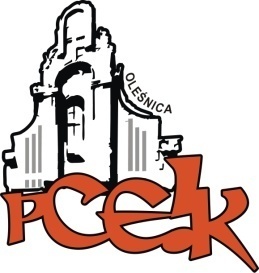 Z a p r a s z a m ynauczycieli - opiekunów stażu na warsztaty:Opiekun stażu nauczyciela stażysty i kontraktowego.KOD: W15Termin: zostanie ustalony po zebraniu się grupyCzas trwania:  4 godziny dydaktyczne Osoba prowadząca:  Małgorzata Kinstler, edukator, wieloletni doradca metodyczny,  ekspert MEN ds. awansu zawodowego nauczycieli.Cele główne: Pomoc nauczycielom, którzy pełnią rolę opiekuna stażu by czas współpracy z nauczycielem był korzystny także dla nich.Cele szczegółowe: Uczestnik szkolenia:Będzie wiedział jak motywować i wspierać nauczyciela stażystę i kontraktowego.Zagadnienia:Procedury opieki nad nauczycielem stażystką i kontaktowymDokumentacja opiekuna stażuPrzykładowy zakres obowiązków opiekuna stażuKryteria oceny dorobku zawodowego za okres stażuOsoby zainteresowane udziałem w formie doskonalenia prosimy o przesyłanie zgłoszeń do 3 marca 2017 r. Zgłoszenie na szkolenie następuje poprzez wypełnienie formularza (załączonego do zaproszenia) i przesłanie go pocztą mailową do PCEiK. Ponadto przyjmujemy telefoniczne zgłoszenia na szkolenia. W przypadku korzystania z kontaktu telefonicznego konieczne jest wypełnienie formularza zgłoszenia w dniu rozpoczęcia szkolenia. Uwaga! Ilość miejsc ograniczona. Decyduje kolejność zapisów.
Odpłatność:nauczyciele z placówek oświatowych prowadzonych przez Miasta i Gminy, które podpisały z PCEiK porozumienie dotyczące doskonalenia zawodowego nauczycieli na 2017 rok oraz z placówek prowadzonych przez Starostwo Powiatowe w Oleśnicy – 10 zł nauczyciele z placówek oświatowych prowadzonych przez Miasta i Gminy, które nie podpisały z PCEiK porozumienia dotyczącego doskonalenia zawodowego nauczycieli na 2017 rok  – 30 złWpłaty na konto bankowe Numer konta: 26 9584 0008 2001 0011 4736 0005Rezygnacja z udziału w formie doskonalenia musi nastąpić w formie pisemnej faxem na numer: 071 314 01 72, najpóźniej na 3 dni robocze przed rozpoczęciem szkolenia. Rezygnacja w terminie późniejszym wiąże się z koniecznością pokrycia kosztów organizacyjnych w wysokości 50%. Nieobecność na szkoleniu lub konferencji nie zwalnia z dokonania opłaty.